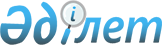 О районном бюджете Камыстинского района на 2011-2013 годыРешение маслихата Камыстинского района Костанайской области от 21 декабря 2010 года № 255. Зарегистрировано Управлением юстиции Камыстинского района Костанайской области 30 декабря 2010 года № 9-11-111

      В соответствии с подпунктом 1) пункта 1 статьи 6 Закона Республики Казахстан "О местном государственном управлении и самоуправлении в Республике Казахстан" Камыстинский районный маслихат РЕШИЛ:



      1. Утвердить районный бюджет Камыстинского района на 2011-2013 годы согласно приложениям 1, 2, 3 соответственно, в том числе на 2011 год в следующих объемах:



      1) доходы – 1357009,8 тысяч тенге, в том числе по:

      налоговым поступлениям – 380567,0 тысяч тенге;

      неналоговым поступлениям – 3873,0 тысяч тенге;

      поступлениям от продажи основного капитала - 0,0 тысяч тенге;

      поступлениям трансфертов – 972569,8 тысяч тенге;



      2) затраты – 1372625,6 тысяч тенге;



      3) чистое бюджетное кредитование – 11854,4 тысяч тенге, в том числе:

      бюджетные кредиты - 12804,0 тысяч тенге;

      погашение бюджетных кредитов - 949,6 тысяч тенге;



      4) сальдо по операциям с финансовыми активами - 2600,0 тысяч тенге, в том числе:

      приобретение финансовых активов – 2600,0 тысяч тенге;



      5) дефицит (профицит) бюджета - -30070,2 тысяч тенге;



      6) финансирование дефицита бюджета - 30070,2 тысяч тенге.

      Сноска. Пункт 1 в редакции решениями маслихата Камыстинского района Костанайской области от 10.11.2011 № 341 (вводится в действие с 01.01.2011).



      2. Утвердить в районном бюджете на 2011 год объем субвенции, передаваемой из областного бюджета в районный бюджет, в сумме 849085,0 тысяч тенге.



      3. Учесть, что в районном бюджете на 2011 год предусмотрено поступление сумм целевых текущих трансфертов из областного бюджета в следующих размерах:

      на приобретение компьютерной и организационной техники для внедрения системы "Казначейство - Клиент" в сумме 9799,0 тысяч тенге;

      на текущий ремонт средних школ Камыстинского района в сумме 30000,0 тысяч тенге.

      Сноска. Пункт 3 в редакции решения маслихата Камыстинского района Костанайской области от 26.10.2011 № 334 (вводится в действие с 01.01.2011).



      3-1. Учесть, что в районном бюджете на 2011 год предусмотрено поступление целевых трансфертов на развитие из республиканского бюджета в следующих размерах:

      на развитие объектов водного хозяйства в сумме 20600,0 тысяч тенге;

      Сноска. Решение дополнено пунктом 3-1 в соответствии с решением маслихата Камыстинского района Костанайской области от 20.01.2011 № 266 (вводится в действие с 01.01.2011).



      3-2. Учесть, что в районном бюджете на 2011 год предусмотрено поступление целевых текущих трансфертов из республиканского бюджета в следующих размерах:

      на реализацию государственного образовательного заказа в дошкольных организациях образования в сумме 15979,0 тысяч тенге;

      на реализацию Государственной программы развития образования в Республике Казахстан на 2011-2020 годы в сумме 14808,6 тысяч тенге, в том числе:

      на оснащение учебным оборудованием кабинетов физики, химии, биологии в государственных учреждениях основного среднего и общего среднего образования в сумме 8192,0 тысяч тенге;

      на создание лингафонных и мультимедийных кабинетов в государственных учреждениях начального, основного среднего и общего среднего образования в сумме 5316,6 тысяч тенге;

      на обеспечение оборудованием, программным обеспечением детей-инвалидов, обучающихся на дому в сумме 1300,0 тысяч тенге;

      на ежемесячные выплаты денежных средств опекунам (попечителям) на содержание ребенка-сироты (детей-сирот), и ребенка (детей), оставшегося без попечения родителей в сумме 8467,0 тысяч тенге;

      на поддержку частного предпринимательства в рамках программы "Дорожная карта бизнеса - 2020" в сумме 529,0 тысяч тенге;

      на проведение противоэпизоотических мероприятий в сумме 7509,3 тысяч тенге;

      для реализации мер по оказанию социальной поддержки специалистов в сумме 3413,9 тысяч тенге;

      на увеличение размера доплаты за квалификационную категорию, учителям школ и воспитателям дошкольных организаций образования в сумме 5747,0 тысяч тенге;

      на реализацию мероприятий в рамках Программы занятости 2020 в сумме 6632,0 тысяч тенге, в том числе:

      на создание центров занятости в сумме 5917,0 тысяч тенге;

      на частичное субсидирование заработной платы в сумме 715,0 тысяч тенге.

      Сноска. Решение дополнено пунктом 3-2 в соответствии с решением маслихата Камыстинского района Костанайской области от 20.01.2011 № 266 (вводится в действие с 01.01.2011); в редакции от 10.11.2011 № 341 (вводится в действие с 01.01.2011).



      3-3. Учесть, что в районном бюджете на 2011 год предусмотрено поступление бюджетных кредитов из республиканского бюджета в следующих размерах:

      для реализации мер социальной поддержки специалистов в сумме 12804,0 тысяч тенге.

      Сноска. Решение дополнено пунктом 3-3 в соответствии с решением маслихата Камыстинского района Костанайской области от 20.01.2011 № 266 (вводится в действие с 01.01.2011); в редакции от 10.11.2011 № 341 (вводится в действие с 01.01.2011).



      4. Утвердить резерв местного исполнительного органа Камыстинского района на 2011 год в сумме 0,0 тысяч тенге.

      Сноска. Пункт 4 в редакции решения маслихата Камыстинского района Костанайской области от 26.10.2011 № 334 (вводится в действие с 01.01.2011).



      4-1. Учесть, что в районном бюджете на 2011 год предусмотрен возврат целевых трансфертов в следующих размерах:

      в республиканский бюджет в сумме 5788,4 тысяч тенге;

      в областной бюджет в сумме 0,1 тысяч тенге.

      Сноска. Решение дополнено пунктом 4-1 в соответствии с решением маслихата Камыстинского района Костанайской области от 20.01.2011 № 266 (вводится в действие с 01.01.2011); в редакции от 10.11.2011 № 341 (вводится в действие с 01.01.2011).



      4-2. Учесть, что в районном бюджете предусмотрены целевые текущие трансферты в вышестоящий бюджет на компенсацию потерь областного бюджета в связи с передачей функций государственных органов из нижестоящего уровня государственного управления в вышестоящий в сумме 817,0 тысяч тенге, на содержание вновь созданного государственного учреждения "Ревизионная комиссия по Костанайской области".

      Сноска. Решение дополнено пунктом 4-2 в соответствии с решением маслихата Камыстинского района Костанайской области от 22.07.2011 № 315 (вводится в действие с 01.01.2011).



      4-3. Учесть, что в районном бюджете предусмотрен возврат неиспользованных бюджетных кредитов, выданных из областного бюджета в сумме 352,0 тысяч тенге и обслуживание долга местного исполнительного органа по выплате вознаграждения и других платежей по займам из республиканского бюджета в сумме 0,6 тысяч тенге.

      Сноска. Решение дополнено пунктом 4-3 в соответствии с решением маслихата Камыстинского района Костанайской области от 26.10.2011 № 334 (вводится в действие с 01.01.2011).



      5.Учесть в затратах бюджета района на 2011 год затраты Фонда всеобщего обязательного среднего образования по программе "Общеобразовательное обучение" в размере не менее 1 процента от затрат на текущее содержание.



      6. Учесть в затратах бюджета района на 2011 год повышение на 25 процентов окладов и тарифных ставок специалистам сферы социального обеспечения, образования, культуры и спорта, работающим в аульной (сельской) местности.



      7. Утвердить перечень бюджетных программ развития районного бюджета на 2011 - 2013 годы с разделением на бюджетные программы, направленные на реализацию бюджетных инвестиционных проектов (программ) и на формирование или увеличение уставного капитала юридических лиц согласно приложениям 4, 5, 6.



      8.Утвердить перечень бюджетных программ, не подлежащих секвестру в процессе исполнения районного бюджета на 2011 год, согласно приложению 7.



      9. Утвердить перечень бюджетных программ аульных (сельских) округов, согласно приложению 8.



      10. Настоящее решение вводится в действие с 1 января 2011 года.      Председатель очередной

      сессии районного маслихата                 С. Тулебаева      Секретарь Камыстинского

      районного маслихата                        Б. Рахимжанов      СОГЛАСОВАНО:      Начальник государственного

      учреждения "Отдел экономики

      и бюджетного планирования

      Камыстинского района"

      ____________ К. Нуржанова

      22 декабря 2010 года

Приложение 1     

к решению маслихата  

от 21 декабря 2010 года 

№ 255        Приложение      

к решению маслихата  

от 10 ноября 2011 года 

№ 341        Бюджет Камыстинского района на

2011 год      Сноска. Приложение 1 в редакции решения маслихата Камыстинского района Костанайской области от 10.11.2011 № 341 (вводится в действие с 01.01.2011).

Приложение 2         

к решению маслихата      

от 21 декабря 2010 года № 255   Бюджет Камыстинского района на 2012 год      Сноска. Приложение 2 в редакции решения маслихата Камыстинского района Костанайской области от 20.01.2011 № 266 (вводится в действие с 01.01.2011).

Приложение 3         

к решению маслихата      

от 21 декабря 2010 года № 255   Бюджет Камыстинского района на 2013 год      Сноска. Приложение 3 в редакции решения маслихата Камыстинского района Костанайской области от 20.01.2011 № 266 (вводится в действие с 01.01.2011).

Приложение 4        

к решению маслихата      

от 21 декабря 2010 года № 255  Приложение 2       

к решению маслихата   

от 26 октября 2011 года 

№ 334           Перечень бюджетных программ развития районного бюджета

на 2011 год с разделением на бюджетные программы,

направленные на реализацию бюджетных инвестиционных

проектов (программ) и на формирование или увеличение

уставного капитала юридических лиц      Сноска. Приложение 4 в редакции решения маслихата Камыстинского района Костанайской области от 26.10.2011 № 334 (вводится в действие с 01.01.2011).

Приложение 5          

к решению маслихата       

от 21 декабря 2010 года № 255   Перечень бюджетных программ развития районного бюджета

на 2012 год с разделением на бюджетные программы,

направленные на реализацию бюджетных инвестиционных

проектов (программ) и на формирование или увеличение

уставного капитала юридических лиц      Сноска. Приложение 5 в редакции решения маслихата Камыстинского района Костанайской области от 20.01.2011 № 266 (вводится в действие с 01.01.2011).

Приложение 6         

к решению маслихата      

от 21 декабря 2010 года № 255   Перечень бюджетных программ развития районного бюджета

на 2013 год с разделением на бюджетные программы,

направленные на реализацию бюджетных инвестиционных

проектов (программ) и на формирование или увеличение

уставного капитала юридических лиц      Сноска. Приложение 6 в редакции решения маслихата Камыстинского района Костанайской области от 20.01.2011 № 266 (вводится в действие с 01.01.2011).

Приложение 7         

к решению маслихата      

от 21 декабря 2010 года № 255   Перечень бюджетных программ, не подлежащих секвестру

в процессе исполнения районного бюджета на 2011 год

Приложение 8         

к решению маслихата      

от 21 декабря 2010 года № 255   Перечень бюджетных программ (подпрограмм) аульных

(сельских) округов Камыстинского района на 2011 год      Сноска. Приложение 8 в редакции решения маслихата Камыстинского района Костанайской области от 13.04.2011 № 287 (вводится в действие с 01.01.2011).
					© 2012. РГП на ПХВ «Институт законодательства и правовой информации Республики Казахстан» Министерства юстиции Республики Казахстан
				КатегорияКатегорияКатегорияКатегорияСумма,

тысяч

тенгеКлассКлассКлассСумма,

тысяч

тенгеПодклассПодклассСумма,

тысяч

тенгеНаименованиеСумма,

тысяч

тенге1Доходы1357009,81Налоговые поступления380567,001Подоходный налог126076,02Индивидуальный подоходный налог126076,003Социальный налог84652,01Социальный налог84652,004Hалоги на собственность133005,01Hалоги на имущество110800,03Земельный налог2500,04Hалог на транспортные средства15205,05Единый земельный налог4500,005Внутренние налоги на товары, работы и

услуги35871,02Акцизы1010,03Поступления за использование природных и

других ресурсов32300,04Сборы за ведение предпринимательской и

профессиональной деятельности2561,008Обязательные платежи, взимаемые за

совершение юридически значимых действий и

(или) выдачу документов уполномоченными

на то государственными органами или

должностными лицами963,01Государственная пошлина963,02Неналоговые поступления3873,001Доходы от государственной собственности998,05Доходы от аренды имущества, находящегося

в государственной собственности998,006Прочие неналоговые поступления2875,01Прочие неналоговые поступления2875,03Поступления от продажи основного капитала0,04Поступления трансфертов972569,802Трансферты из вышестоящих органов

государственного управления972569,82Трансферты из областного бюджета972569,8Функциональная группаФункциональная группаФункциональная группаФункциональная группаФункциональная группаСумма,

тысяч

тенгеФункциональная подгруппаФункциональная подгруппаФункциональная подгруппаФункциональная подгруппаСумма,

тысяч

тенгеАдминистратор бюджетных программАдминистратор бюджетных программАдминистратор бюджетных программСумма,

тысяч

тенгеПрограммаПрограммаСумма,

тысяч

тенгеНАИМЕНОВАНИЕСумма,

тысяч

тенге2Затраты1372625,601Государственные услуги общего

характера199153,61Представительные, исполнительные и

другие органы, выполняющие общие

функции государственного управления172496,6112Аппарат маслихата района (города

областного значения)15962,0001Услуги по обеспечению деятельности

маслихата района (города областного

значения)12876,0003Капитальные расходы государственных

органов3086,0122Аппарат акима района (города

областного значения)47893,6001Услуги по обеспечению деятельности

акима района (города областного

значения)41303,0003Капитальные расходы государственных

органов6590,6123Аппарат акима района в городе,

города районного значения, поселка,

аула (села), аульного (сельского)

округа108641,0001Услуги по обеспечению деятельности

акима района в городе, города

районного значения, поселка, аула

(села), аульного (сельского) округа101168,0022Капитальные расходы государственных

органов7473,02Финансовая деятельность13171,0452Отдел финансов района (города

областного значения)13171,0001Услуги по реализации государственной

политики в области исполнения

бюджета района (города областного

значения) и управления коммунальной

собстенностью района (города

областного значения)12067,0004Организация работы по выдаче разовых

талонов и обеспечение полноты сбора

сумм от реализации разовых талонов5,0011Учет, хранение, оценка и реализация

имущества, поступившего в

коммунальную собственность73,0018Капитальные расходы государственных

органов1026,05Планирование и статистическая

деятельность13486,0453Отдел экономики и бюджетного

планирования района (города

областного значения)13486,0001Услуги по реализации государственной

политики в области формирования и

развития экономической политики,

системы государственного

планирования и управления района

(города областного значения)12703,0004Капитальные расходы государственных

органов783,002Оборона1345,01Военные нужды1345,0122Аппарат акима района (города

областного значения)1345,0005Мероприятия в рамках исполнения

всеобщей воинской обязанности1345,004Образование854392,31Дошкольное воспитание и обучение74940,4464Отдел образования района (города

областного значения)74940,4009Обеспечение деятельности организаций

дошкольного воспитания и обучения69193,4021Увеличение размера доплаты за

квалификационную категорию учителям

школ и воспитателям дошкольных

организаций образования5747,02Начальное, основное среднее и общее

среднее образование752125,9123Аппарат акима района в городе,

города районного значения, поселка,

аула (села), аульного (сельского)

округа1221,0005Организация бесплатного подвоза

учащихся до школы и обратно в

аульной (сельской) местности1221,0464Отдел образования района (города

областного значения)750904,9003Общеобразовательное обучение739751,9006Дополнительное образование для

детей 11153,09Прочие услуги в области образования27326,0464Отдел образования района (города

областного значения)27326,0001Услуги по реализации государственной

политики на местном уровне в области

образования7775,0005Приобретение и доставка учебников,

учебно-методических комплексов для

государственных учреждений

образования района (города

областного значения)7587,0012Капитальные расходы государственных

органов2197,0015Ежемесячные выплаты денежных средств

опекунам (попечителям) на содержание

ребенка- сироты (детей-сирот), и

ребенка (детей), оставшегося без

попечения родителей8467,0020Обеспечение оборудованием,

программным обеспечением

детей-инвалидов, обучающихся на дому1300,006Социальная помощь и социальное

обеспечение55638,02Социальная помощь41734,0451Отдел занятости и социальных

программ района (города областного

значения)41734,0002Программа занятости8346,0005Государственная адресная социальная

помощь3435,0007Социальная помощь отдельным

категориям нуждающихся граждан по

решениям местных представительных

органов8461,0010Материальное обеспечение

детей-инвалидов, воспитывающихся и

обучающихся на дому206,0014Оказание социальной помощи

нуждающимся гражданам на дому2944,0016Государственные пособия на детей до

18 лет11918,0017Обеспечение нуждающихся инвалидов

обязательными гигиеническими

средствами и предоставление услуг

специалистами жестового языка,

индивидуальными помощниками в

соответствии с индивидуальной

программой реабилитации инвалида507,0023Обеспечение деятельности центров

занятости5917,09Прочие услуги в области социальной

помощи и социального обеспечения13904,0451Отдел занятости и социальных

программ района (города областного

значения)13904,0001Услуги по реализации государственной

политики на местном уровне в области

обеспечения занятости и реализации

социальных программ для населения12948,0011Оплата услуг по зачислению, выплате

и доставке пособий и других

социальных выплат277,0021Капитальные расходы государственных

органов679,007Жилищно-коммунальное хозяйство39936,91Жилищное хозяйство2540,0466Отдел архитектуры,

градостроительства и строительства

района (города областного значения)2540,0003Строительство и (или) приобретение

жилья государственного коммунального

жилищного фонда2540,02Коммунальное хозяйство8503,0458Отдел жилищно-коммунального

хозяйства, пассажирского транспорта

и автомобильных дорог района (города

областного значения)8503,0012Функционирование системы

водоснабжения и водоотведения8253,0033Развитие, обустройство и (или)

приобретение

инженерно-коммуникационной

инфраструктуры250,03Благоустройство населенных пунктов28893,9123Аппарат акима района в городе,

города районного значения, поселка,

аула (села), аульного (сельского)

округа12084,4008Освещение улиц населенных пунктов9209,4011Благоустройство и озеленение

населенных пунктов2875,0458Отдел жилищно-коммунального

хозяйства, пассажирского транспорта

и автомобильных дорог района (города

областного значения)16809,5018Благоустройство и озеленение

населенных пунктов16809,508Культура, спорт, туризм и

информационное пространство103298,01Деятельность в области культуры40324,0455Отдел культуры и развития языков

района (города областного значения)40324,0003Поддержка культурно-досуговой работы40324,02Спорт8016,0465Отдел физической культуры и спорта

района (города областного значения)8016,0465005Развитие массового спорта и

национальных видов спорта5938,0465006Проведение спортивных соревнований

на районном (города областного

значения) уровне515,0465007Подготовка и участие членов сборных

команд района (города областного

значения) по различным видам спорта

на областных спортивных

соревнованиях1563,03Информационное пространство35287,0455Отдел культуры и развития языков

района (города областного значения)31790,0455006Функционирование районных

(городских) библиотек30934,0455007Развитие государственного языка и

других языков народа Казахстана856,0456Отдел внутренней политики района

(города областного значения)3497,0456002Услуги по проведению государственной

информационной политики через газеты

и журналы2507,0456005Услуги по проведению государственной

информационной политики через

телерадиовещание990,09Прочие услуги по организации

культуры, спорта, туризма и

информационного пространства19671,0455Отдел культуры и развития языков

района (города областного значения)4755,0001Услуги по реализации государственной

политики на местном уровне в области

развития языков и культуры4422,0010Капитальные расходы государственных

органов333,0456Отдел внутренней политики района

(города областного значения)8146,0001Услуги по реализации государственной

политики на местном уровне в области

информации, укрепления

государственности и формирования

социального оптимизма граждан6458,0003Реализация региональных программ в

сфере молодежной политики1392,0006Капитальные расходы государственных

органов296,0465Отдел физической культуры и спорта

района (города областного значения)6770,0001Услуги по реализации государственной

политики на местном уровне в сфере

физической культуры и спорта4735,0004Капитальные расходы государственных

органов2035,010Сельское, водное, лесное, рыбное

хозяйство, особо охраняемые

природные территории, охрана

окружающей среды и животного мира,

земельные отношения51365,21Сельское хозяйство17178,9474Отдел сельского хозяйства и

ветеринарии района (города

областного значения)17178,9001Услуги по реализации государственной

политики на местном уровне в сфере

сельского хозяйства и ветеринарии12681,0003Капитальные расходы государственных

органов300,0012Проведение мероприятий по

идентификации сельскохозяйственных

животных784,0099Реализация мер по оказанию

социальной поддержки специалистов3413,92Водное хозяйство20600,0466Отдел архитектуры,

градостроительства и строительства

района (города областного значения)20600,0012Развитие системы водоснабжения20600,06Земельные отношения6077,0463Отдел земельных отношений района

(города областного значения)6077,0001Услуги по реализации государственной

политики в области регулирования

земельных отношений на территории

района (города областного значения)5744,0007Капитальные расходы государственных

органов333,09Прочие услуги в области сельского,

водного, лесного, рыбного хозяйства,

охраны окружающей среды и земельных

отношений7509,3474Отдел сельского хозяйства и

ветеринарии района (города

областного значения)7509,3013Проведение проитивоэпизоотических

мероприятий7509,311Промышленность, архитектурная,

градостроительная и строительная

деятельность13319,42Архитектурная, градостроительная и

строительная деятельность13319,4466Отдел архитектуры,

градостроительства и строительства

района (города областного значения)13319,4001Услуги по реализации государственной

политики в области строительства,

улучшения архитектурного облика

городов, районов и населенных

пунктов области и обеспечению

рационального и эффективного

градостроительного освоения

территории района (города областного

значения)13000,0015Капитальные расходы государственных

органов319,412Транспорт и коммуникации35681,01Автомобильный транспорт35681,0123Аппарат акима района в городе,

города районного значения, поселка,

аула (села), аульного (сельского)

округа16314,0013Обеспечение функционирования

автомобильных дорог в городах

районного значения, поселках, аулах

(селах), аульных (сельских) округах16314,0458Отдел жилищно-коммунального

хозяйства, пассажирского транспорта

и автомобильных дорог района (города

областного значения)19367,0023Обеспечение функционирования

автомобильных дорог19367,013Прочие11890,13Поддержка предпринимательской

деятельности и защита конкуренции5373,1469Отдел предпринимательства района

(города областного значения)5373,1001Услуги по реализации государственной

политики на местном уровне в области

развития предпринимательства и

промышленности4426,0003Поддержка предпринимательской

деятельности614,1004Капитальные расходы государственных

органов333,09Прочие6517,0451Отдел занятости и социальных

программ района (города областного

значения)529,0022Поддержка частного

предпринимательства в рамках

программы "Дорожная карта

бизнеса - 2020"529,0452Отдел финансов района (города

областного значения)0,0012Резерв местного исполнительного

органа района (города областного

значения)0,0458Отдел жилищно-коммунального

хозяйства, пассажирского транспорта

и автомобильных дорог района (города

областного значения)5988,0001Услуги по реализации государственной

политики на местном уровне в области

жилищно-коммунального хозяйства,

пассажирского транспорта и

автомобильных дорог5755,0013Капитальные расходы государственных

органов233,014Обслуживание долга0,61Обслуживание долга0,6452Отдел финансов района (города

областного значения)0,6013Обслуживание долга местных

исполнительных органов по выплате

вознаграждений и иных платежей по

займам из областного бюджета0,615Трансферты6605,51Трансферты6605,5452Отдел финансов района (города

областного значения)6605,5006Возврат неиспользованных

(недоиспользованных) целевых

трансфертов5788,5024Целевые текущие трансферты в

вышестоящие бюджеты в связи с

передачей функций государственных

органов из нижестоящего уровня

государственного управления в

вышестоящий817,03Чистое бюджетное кредитование11854,4Бюджетные кредиты12804,010Сельское, водное, лесное, рыбное

хозяйство, особо охраняемые

природные территории, охрана

окружающей среды и животного мира,

земельные отношения12804,01Сельское хозяйство12804,0474Отдел сельского хозяйства и

ветеринарии района (города

областного значения)12804,0009Бюджетные кредиты для реализации мер

социальной поддержки специалистов12804,0Погашение бюджетных кредитов949,65Погашение бюджетных кредитов949,601Погашение бюджетных кредитов949,61Погашение бюджетных кредитов,

выданных из государственного бюджета949,64Сальдо по операциям с финансовыми

активами2600,0Приобретение финансовых активов2600,013Прочие2600,09Прочие2600,0452Отдел финансов района (города

областного значения)2600,0014Формирование или увеличение

уставного капитала юридических лиц2600,05Дефицит (Профицит) бюджета-30070,26Финансирование дефицита

(использование профицита) бюджета30070,2Поступление займов12804,07Поступление займов12804,001Внутренние государственные займы12804,02Договоры займа12804,0Погашение займов1301,616Погашение займов1301,61Погашение займов1301,6452Отдел финансов района (города

областного значения)1301,6008Погашение долга местного

исполнительного органа перед

вышестоящим бюджетом949,6021Возврат бюджетных кредитов,

выделенных из местного бюджета352,0Движение остатков бюджетных средств18567,88Используемые остатки бюджетных

средств18567,801Остатки бюджетных средств18567,81Свободные остатки бюджетных средств18567,8КатегорияКатегорияКатегорияКатегорияСумма,

тысяч

тенгеКлассКлассКлассСумма,

тысяч

тенгеПодклассПодклассСумма,

тысяч

тенгеНаименованиеСумма,

тысяч

тенге1Доходы16123001Налоговые поступления39110001Подоходный налог1189662Индивидуальный подоходный налог11896603Социальный налог819141Социальный налог8191404Hалоги на собственность1544441Hалоги на имущество1392173Земельный налог28004Hалог на транспортные средства79275Единый земельный налог450005Внутренние налоги на товары, работы и

услуги346962Акцизы8003Поступления за использование природных

и других ресурсов323004Сборы за ведение предпринимательской и

профессиональной деятельности159608Обязательные платежи, взимаемые за

совершение юридически значимых

действий и (или) выдачу документов

уполномоченными на то государственными

органами или должностными лицами10801Государственная пошлина10802Неналоговые поступления74401Доходы от государственной

собственности4505Доходы от аренды имущества,

находящегося в государственной

собственности45006Прочие неналоговые поступления2941Прочие неналоговые поступления2943Поступления от продажи основного

капитала6955003Продажа земли и нематериальных активов695501Продажа земли695504Поступления трансфертов115090602Трансферты из вышестоящих органов

государственного управления11509062Трансферты из областного бюджета1150906Функциональная группаФункциональная группаФункциональная группаФункциональная группаФункциональная группаСумма,

тысяч

тенгеФункциональная подгруппаФункциональная подгруппаФункциональная подгруппаФункциональная подгруппаСумма,

тысяч

тенгеАдминистратор бюджетных программАдминистратор бюджетных программАдминистратор бюджетных программСумма,

тысяч

тенгеПрограммаПрограммаСумма,

тысяч

тенгеНаименованиеСумма,

тысяч

тенге2Затраты160830001Государственные услуги общего

характера3036771Представительные, исполнительные

и другие органы, выполняющие

общие функции государственного

управления277819112Аппарат маслихата района (города

областного значения)13740001Услуги по обеспечению

деятельности маслихата района

(города областного значения)13740122Аппарат акима района (города

областного значения)161632001Услуги по обеспечению

деятельности акима района

(города областного значения)42380003Капитальные расходы

государственных органов119252123Аппарат акима в городе, города

районного значения, поселка,

аула (села), аульного

(сельского) округа102447001Услуги по обеспечению

деятельности акима района в

городе, города областного

значения, поселка, аула (села),

аульного (сельского) округа1024472Финансовая деятельность12764452Отдел финансов района (города

областного значения)12764001Услуги по реализации

государственной политики в

области исполнения и контроля за

исполнением бюджета района и

управления коммунальной

собственностью района (города

областного значения)11497004Организация работы по выдаче

разовых талонов и обеспечение

полноты сбора сумм от реализации

разовых талонов6011Учет, хранение, оценка и

реализация имущества,

поступившего в коммунальную

собственность12615Планирование и статистическая

деятельность13094453Отдел экономики и бюджетного

планирования района (города

областного значения)13094001Услуги по реализации

государственной политики в

области формирования и развития

экономической политики, системы

государственного планирования и

управления района (города

областного значения)1309402Оборона11491Военные нужды1149122Аппарат акима района (города

областного значения)1149005Мероприятия в рамках исполнения

всеобщей воинской обязанности114904Образование10429031Дошкольное воспитание и обучение65799464Отдел образования района (города

областного значения)65799009Обеспечение деятельности

организации дошкольного

воспитания и обучения657992Начальное, основное среднее и

общее среднее образование758915123Аппарат акима района в городе,

города районного значения,

поселка, аула (села), аульного

(сельского) округа1268005Организация бесплатного подвоза

учащихся до школы и обратно в

аульной (сельской) местности1268464Отдел образования района (города

областного значения)757647003Общеобразовательное обучение745680006Дополнительное образование для

детей119679Прочие услуги в области

образования218189464Отдел образования района (города

областного значения)16104001Услуги по реализации

государственной политики на

местном уровне в области

образования7986005Приобретение и доставка

учебников, учебно-методических

комплексов для государственных

учреждений образования района

(города областного значения)8118466Отдел архитектуры,

градостроительства и

строительства района (города

областного значения)202085037Строительство и реконструкция

объектов образования20208506Социальная помощь и социальное

обеспечение605212Социальная помощь47206451Отдел занятости и социальных

программ района (города

областного значения)47206002Программа занятости13601005Государственная адресная

социальная помощь4077007Социальная помощь отдельным

категориям нуждающихся граждан

по решениям местных

представительных органов9053010Материальное обеспечение детей -

инвалидов, воспитывающихся и

обучающихся на дому229014Оказание социальной помощи

нуждающимся гражданам на дому3259016Государственные пособия на детей

до 18 лет16583017Обеспечение нуждающихся

инвалидов обязательными

гигиеническими средствами и

предоставление услуг

специалистами жестового языка,

индивидуальными помощниками в

соответствии с индивидуальной

программой реабилитации инвалида4049Прочие услуги в области

социальной помощи и социального

обеспечения13315451Отдел занятости и социальных

программ района (города

областного значения)13315001Услуги по реализации

государственной политики на

местном уровне в области

обеспечения занятости и

социальных программ для

населения12847011Оплата услуг по зачислению,

выплате и доставке пособий и

других социальных выплат46807Жилищно-коммунальное хозяйство354151Жилищное хозяйство11303466Отдел архитектуры,

градостроительства и

строительства района (города

областного значения)11303003Строительство жилья

государственного коммунального

жилищного фонда113032Коммунальное хозяйство6583458Отдел жилищно-коммунального

хозяйства, пассажирского

транспорта и автомобильных дорог

района (города областного

значения)6583012Функционирование системы

водоснабжения и водоотведения65833Благоустройство населенных

пунктов17529123Аппарат акима района в городе,

города районного значения,

поселка, аула (села), аульного

(сельского) округа7817008Освещение улиц в населенных

пунктах7149010Содержание мест захоронений и

погребение безродных96011Благоустройство и озеленение

населенных пунктов572458Отдел жилищно-коммунального

хозяйства, пассажирского

транспорта и автомобильных дорог

района (города областного

значения)9712015Освещение улиц в населенных

пунктах1843018Благоустройство и озеленение

населенных пунктов786908Культура, спорт, туризм и

информационное пространство766251Деятельность в области культуры30971455Отдел культуры и развития языков

района (города и областного

значения)30971003Поддержка культурно-досуговой

работы309712Спорт6298465Отдел физической культуры и

спорта района (города областного

значения)6298005Развитие массового спорта и

национальных видов спорта4659006Проведение спортивных

соревнований на районном (города

областного значения) уровне551007Подготовка и участие членов

сборных команд района (города

областного значения) по

различным видам спорта на

областных спортивных

соревнованиях10883Информационное пространство24872455Отдел культуры и развития языков

района (города областного

значения)22621006Функционирование районных

(городских) библиотек21490007Развитие государственного языка

и других языков народов

Казахстана1131456Отдел внутренней политики района

(города областного значения)2251002Услуги по проведению

государственной информационной

политики через газеты и журналы2004005Услуги по проведению

государственной информационной

политики через телерадиовещание2479Прочие услуги по организации

культуры, спорта, туризма и

информационного пространства14484455Отдел культуры и развития языков

района (города областного

значения)4734001Услуги по реализации

государственной политики на

местном уровне в области

развития языков и культуры4734456Отдел внутренней политики района

(города областного значения)5121001Услуги по реализации

государственной политики на

местном уровне в области

информации, укрепления

государственности и формирования

социального оптимизма граждан5121465Отдел физической культуры и

спорта района (города областного

значения)4629001Услуги по реализации

государственной политики на

местном уровне в сфере

физической культуры и спорта462910Сельское, водное, лесное, рыбное

хозяйство, особо охраняемые

природные территории, охрана

окружающей среды и животного

мира, земельные отношения310761Сельское хозяйство13756474Отдел сельского хозяйства и

ветеринарии района (города

областного значения)13756001Услуги по реализации

государственной политики на

местном уровне в сфере сельского

хозяйства и ветеринарии13527007Организация отлова и уничтожения

бродячих собак и кошек2292Водное хозяйство12000466Отдел архитектуры,

градостроительства и

строительства района (города

областного значения)12000012Развитие системы водоснабжения120006Земельные отношения5320463Отдел земельных отношений района

(города областного значения)5320001Услуги по реализации

государственной политики в

области регулирования земельных

отношений на территории района

(города областного значения)532011Промышленность, архитектурная,

градостроительная и строительная

деятельность82792Архитектурная, градостроительная

и строительная деятельность8279466Отдел архитектуры,

градостроительства и

строительства района (города

областного значения)8279001Услуги по реализации

государственной политики на

местном уровне в области

строительства, улучшения

архитектурного облика городов,

районов и населенных пунктов

области и обеспечению

рационального и эффективного

градостроительного освоения

территории района (города

областного значения)827912Транспорт и коммуникации298671Автомобильный транспорт29867123Аппарат акима района в городе,

города районного значения,

поселка, аула (села), аульного

(сельского) округа9144013Обеспечение функционирования

автомобильных дорог в городах

районного значения, поселках,

аулах (селах), аульных

(сельских) округах9144458Отдел жилищно-коммунального

хозяйства, пассажирского

транспорта и автомобильных дорог

района (города областного

значения)20723023Обеспечение функционирования

автомобильных дорог2072313Прочие187883Поддержка предпринимательской

деятельности и защита

конкуренции4096469Отдел предпринимательства района

(города областного значения)4096001Услуги по реализации

государственной политики на

местном уровне в области

развития предпринимательства и

промышленности40969Прочие14692452Отдел финансов района (города

областного значения)9227012Резерв местного исполнительного

органа района (города областного

значения)9227458Отдел жилищно-коммунального

хозяйства, пассажирского

транспорта и автомобильных дорог

района (города областного

значения)5465001Услуги по реализации

государственной политики на

местном уровне в области

жилищно-коммунального хозяйства,

пассажирского транспорта и

автомобильных дорог54653Чистое бюджетное кредитование24296,4Бюджетные кредиты2524610Сельское, водное, лесное, рыбное

хозяйство, особо охраняемые

природные территории, охрана

окружающей среды и животного

мира, земельные отношения252461Сельское хозяйство25246474Отдел сельского хозяйства и

ветеринарии района (города

областного значения)25246009Бюджетные кредиты для реализации

мер социальной поддержки

специалистов социальной сферы

сельских населенных пунктов25246Погашение бюджетных кредитов949,605Погашение бюджетных кредитов949,601Погашение бюджетных кредитов949,61Погашение бюджетных кредитов,

выданных из государственного

бюджета949,6013Погашение бюджетных кредитов,

выданных из местного бюджета

физическим лицам949,64Сальдо по операциям с

финансовыми активами4000Приобретение финансовых активов400013Прочие40009Прочие4000452Отдел финансов района (города

областного значения)4000014Формирование или увеличение

уставного капитала юридических

лиц40005Дефицит (профицит) бюджета-24296,46Финансирование дефицита

(использование профицита)

бюджета24296,4Поступление займов252467Поступление займов252461Внутренние государственные займы252462Договоры займа25246003Займы, получаемые местным

исполнительным органом района

(города областного значения)25246Погашение займов949,616Погашение займов949,61Погашение займов949,6452Отдел финансов района (города

областного значения)949,6008Погашение долга местного

исполнительного органа перед

вышестоящим бюджетом949,6КатегорияКатегорияКатегорияКатегорияСумма,

тысяч

тенгеКлассКлассКлассСумма,

тысяч

тенгеПодклассПодклассСумма,

тысяч

тенгеНаименованиеСумма,

тысяч

тенге1Доходы15364301Налоговые поступления39780601Подоходный налог1204522Индивидуальный подоходный налог12045203Социальный налог836261Социальный налог8362604Hалоги на собственность1577671Hалоги на имущество1419853Земельный налог28004Hалог на транспортные средства84825Единый земельный налог450005Внутренние налоги на товары, работы и

услуги348062Акцизы8003Поступления за использование природных

и других ресурсов323004Сборы за ведение предпринимательской и

профессиональной деятельности170608Обязательные платежи, взимаемые за

совершение юридически значимых

действий и (или) выдачу документов

уполномоченными на то государственными

органами или должностными лицами11551Государственная пошлина11552Неналоговые поступления74101Доходы от государственной

собственности4265Доходы от аренды имущества,

находящегося в государственной

собственности42606Прочие неналоговые поступления3151Прочие неналоговые поступления3153Поступления от продажи основного

капитала9772103Продажа земли и нематериальных активов977211Продажа земли977214Поступления трансфертов104016202Трансферты из вышестоящих органов

государственного управления10401622Трансферты из областного бюджета1040162Функциональная группаФункциональная группаФункциональная группаФункциональная группаФункциональная группаСумма,

тысяч

тенгеФункциональная подгруппаФункциональная подгруппаФункциональная подгруппаФункциональная подгруппаСумма,

тысяч

тенгеАдминистратор бюджетных программАдминистратор бюджетных программАдминистратор бюджетных программСумма,

тысяч

тенгеПрограммаПрограммаСумма,

тысяч

тенгеНаименованиеСумма,

тысяч

тенге2Затраты152493001Государственные услуги общего

характера3056201Представительные,

исполнительные и другие органы,

выполняющие общие функции

государственного управления279340112Аппарат маслихата района

(города областного значения)13942001Услуги по обеспечению

деятельности маслихата района

(города областного значения)13942122Аппарат акима района (города

областного значения)161839001Услуги по обеспечению

деятельности акима района

(города областного значения)43240003Капитальные расходы

государственных органов118599123Аппарат акима района в городе,

города районного значения,

поселка, аула (села), аульного

(сельского) округа103559001Услуги по обеспечению

деятельности акима района в

городе, города районного

значения, поселка, аула (села),

аульного (сельского) округа1035592Финансовая деятельность13063452Отдел финансов района (города

областного значения)13063001Услуги по реализации

государственной политики в

области исполнения и контроля

за исполнением бюджета района и

управления коммунальной

собственностью района (города

областного значения)11708004Организация работы по выдаче

разовых талонов и обеспечение

полноты сбора сумм от

реализации разовых талонов6011Учет, хранение, оценка и

реализация имущества,

поступившего в коммунальную

собственность13495Планирование и статистическая

деятельность13217453Отдел экономики и бюджетного

планирования района (города

областного значения)13217001Услуги по реализации

государственной политики в

области формирования и развития

экономической политики, системы

государственного планирования и

управления района (города

областного значения)1321702Оборона15501Военные нужды1550122Аппарат акима района (города

областного значения)1550005Мероприятия в рамках исполнения

всеобщей воинской обязанности155004Образование9267821Дошкольное воспитание и

обучение66615464Отдел образования района

(города областного значения)66615009Обеспечение деятельности

организации дошкольного

воспитания и обучения666152Начальное, основное среднее и

общее среднее образование736426123Аппарат акима района в городе,

города районного значения,

поселка, аула (села), аульного

(сельского) округа1357005Организация бесплатного подвоза

учащихся до школы и обратно в

аульной (сельской) местности1357464Отдел образования района

(города областного значения)735069003Общеобразовательное обучение723063006Дополнительное образование для

детей120069Прочие услуги в области

образования123741464Отдел образования района

(города областного значения)16750001Услуги по реализации

государственной политики на

местном уровне в области

образования8064005Приобретение и доставка

учебников, учебно-методических

комплексов для государственных

учреждений образования района

(города областного значения)8686466Отдел архитектуры,

градостроительства и

строительства района (города

областного значения)106991037Строительство и реконструкция

объектов образования10699106Социальная помощь и социальное

обеспечение637652Социальная помощь50288451Отдел занятости и социальных

программ района (города

областного значения)50288002Программа занятости14553005Государственная адресная

социальная помощь4362007Социальная помощь отдельным

категориям нуждающихся граждан

по решениям местных

представительных органов9687010Материальное обеспечение детей

- инвалидов, воспитывающихся и

обучающихся на дому246014Оказание социальной помощи

нуждающимся гражданам на дому3264016Государственные пособия на

детей до 18 лет17744017Обеспечение нуждающихся

инвалидов обязательными

гигиеническими средствами и

предоставление услуг

специалистами жестового языка,

индивидуальными помощниками в

соответствии с индивидуальной

программой реабилитации инвалида4329Прочие услуги в области

социальной помощи и социального

обеспечения13477451Отдел занятости и социальных

программ района (города

областного значения)13477001Услуги по реализации

государственной политики на

местном уровне в области

обеспечения занятости и

социальных программ для

населения12977011Оплата услуг по зачислению,

выплате и доставке пособий и

других социальных выплат50007Жилищно-коммунальное хозяйство693501Жилищное хозяйство43517466Отдел архитектуры,

градостроительства и

строительства района (города

областного значения)43517003Строительство жилья

государственного коммунального

жилищного фонда435172Коммунальное хозяйство7077458Отдел жилищно-коммунального

хозяйства, пассажирского

транспорта и автомобильных

дорог района (города областного

значения)7077012Функционирование системы

водоснабжения и водоотведения70773Благоустройство населенных

пунктов18756123Аппарат акима района в городе,

города районного значения,

поселка, аула (села), аульного

(сельского) округа8364008Освещение улиц в населенных

пунктах7649010Содержание мест захоронений и

погребение безродных102011Благоустройство и озеленение

населенных пунктов613458Отдел жилищно-коммунального

хозяйства, пассажирского

транспорта и автомобильных

дорог района (города областного

значения)10392015Освещение улиц в населенных

пунктах1972018Благоустройство и озеленение

населенных пунктов842008Культура, спорт, туризм и

информационное пространство785551Деятельность в области культуры31993455Отдел культуры и развития

языков района (города и

областного значения)31993003Поддержка культурно-досуговой

работы319932Спорт6466465Отдел физической культуры и

спорта района (города

областного значения)6466005Развитие массового спорта и

национальных видов спорта4713006Проведение спортивных

соревнований на районном

(города областного значения)

уровне589007Подготовка и участие членов

сборных команд района (города

областного значения) по

различным видам спорта на

областных спортивных

соревнованиях11643Информационное пространство25389455Отдел культуры и развития

языков района (города

областного значения)22980006Функционирование районных

(городских) библиотек21819007Развитие государственного языка

и других языков народов

Казахстана1161456Отдел внутренней политики

района (города областного

значения)2409002Услуги по проведению

государственной информационной

политики через газеты и журналы2144005Услуги по проведению

государственной информационной

политики через телерадиовещание2659Прочие услуги по организации

культуры, спорта, туризма и

информационного пространства14707455Отдел культуры и развития

языков района (города

областного значения)4823001Услуги по реализации

государственной политики на

местном уровне в области

развития языков и культуры4823456Отдел внутренней политики

района (города областного

значения)5199001Услуги по реализации

государственной политики на

местном уровне в области

информации, укрепления

государственности и

формирования социального

оптимизма граждан5199465Отдел физической культуры и

спорта района (города

областного значения)4685001Услуги по реализации

государственной политики на

местном уровне в сфере

физической культуры и спорта468510Сельское, водное, лесное,

рыбное хозяйство, особо

охраняемые природные

территории, охрана окружающей

среды и животного мира,

земельные отношения192981Сельское хозяйство13898474Отдел сельского хозяйства и

ветеринарии района (города

областного значения)13898001Услуги по реализации

государственной политики на

местном уровне в сфере

сельского хозяйства и

ветеринарии13653007Организация отлова и

уничтожения бродячих собак и

кошек2456Земельные отношения5400463Отдел земельных отношений

района (города областного

значения)5400001Услуги по реализации

государственной политики в

области регулирования земельных

отношений на территории района

(города областного значения)540011Промышленность, архитектурная,

градостроительная и

строительная деятельность84242Архитектурная,

градостроительная

и строительная деятельность8424466Отдел архитектуры,

градостроительства и

строительства района (города

областного значения)8424001Услуги по реализации

государственной политики на

местном уровне в области

строительства, улучшения

архитектурного облика городов,

районов и населенных пунктов

области и обеспечение

рационального и эффективного

градостроительного освоения

территории района (города

областного значения)842412Транспорт и коммуникации319571Автомобильный транспорт31957123Аппарат акима района в городе,

города районного значения,

поселка, аула (села), аульного

(сельского) округа9784013Обеспечение функционирования

автомобильных дорог в городах

районного значения, поселках,

аулах (селах), аульных

(сельских) округах9784458Отдел жилищно-коммунального

хозяйства, пассажирского

транспорта и автомобильных

дорог района (города областного

значения)22173023Обеспечение функционирования

автомобильных дорог2217313Прочие196293Поддержка предпринимательской

деятельности и защита

конкуренции4136469Отдел предпринимательства

района (города областного

значения)4136001Услуги по реализации

государственной политики на

местном уровне в области

развития предпринимательства и

промышленности41369Прочие15493452Отдел финансов района (города

областного значения)9925012Резерв местного исполнительного

органа района (города

областного значения)9925458Отдел жилищно-коммунального

хозяйства, пассажирского

транспорта и автомобильных

дорог района (города областного

значения)5568001Услуги по реализации

государственной политики на

местном уровне в области

жилищно-коммунального

хозяйства, пассажирского

транспорта и автомобильных

дорог55683Чистое бюджетное кредитование23503,4Бюджетные кредиты2445310Сельское, водное, лесное,

рыбное хозяйство, особо

охраняемые природные

территории, охрана окружающей

среды и животного мира,

земельные отношения244531Сельское хозяйство24453474Отдел сельского хозяйства и

ветеринарии района (города

областного значения)24453009Бюджетные кредиты для

реализации мер социальной

поддержки специалистов

социальной сферы сельских

населенных пунктов24453Погашение бюджетных кредитов949,605Погашение бюджетных кредитов949,601Погашение бюджетных кредитов949,61Погашение бюджетных кредитов,

выданных из государственного

бюджета949,6013Погашение бюджетных кредитов,

выданных из местного бюджета

физическим лицам949,64Сальдо по операциям с

финансовыми активами11500Приобретение финансовых активов1150013Прочие115009Прочие 11500452Отдел финансов района (города

областного значения)11500014Формирование или увеличение

уставного капитала юридических

лиц115005Дефицит (профицит) бюджета-23503,46Финансирование дефицита

(использование профицита)

бюджета23503,4Поступление займов24453Поступление займов244531Внутренние государственные

займы244532Договоры займа24453003Займы, получаемые местным

исполнительным органом района

(города областного значения)24453Погашение займов949,616Погашение займов949,61Погашение займов949,6452Отдел финансов района (города

областного значения)949,6008Погашение долга местного

исполнительного органа пере

вышестоящим бюджетом949,6НаименованиеИнвестиционные проектыЖилищно-коммунальное хозяйствоСтроительство жилья государственного коммунального

жилищного фондаРазвитие, обустройство и (или) приобретение

инженерно-коммуникационной инфраструктурыСельское, водное, лесное, рыбное хозяйство, особо

охраняемые природные территории, охрана окружающей среды

и животного мира, земельные отношенияРазвитие системы водоснабженияИнвестиции на формирование или увеличение уставного

капитала юридических лицПрочиеФормирование или увеличение уставного капитала

юридических лицНаименованиеИнвестиционные проектыОбразованиеСтроительство и реконструкция объектов образованияЖилищно-коммунальное хозяйствоСтроительство жилья государственного коммунального

жилищного фондаСельское, водное, лесное, рыбное хозяйство, особо

охраняемые природные территории, охрана окружающей среды

и животного мира, земельные отношенияРазвитие системы водоснабженияИнвестиции на формирование или увеличение уставного

капитала юридических лицПрочиеФормирование или увеличение уставного капитала

юридических лицНаименованиеИнвестиционные проектыОбразованиеСтроительство и реконструкция объектов образованияЖилищно-коммунальное хозяйствоСтроительство жилья государственного коммунального

жилищного фондаИнвестиции на формирование или увеличение уставного

капитала юридических лицПрочиеФормирование или увеличение уставного капитала

юридических лицНаименованиеОбразованиеОбщеобразовательное обучениеФункциональная группаФункциональная группаФункциональная группаФункциональная группаФункциональная группаФункциональная подгруппаФункциональная подгруппаФункциональная подгруппаФункциональная подгруппаАдминистратор бюджетных программАдминистратор бюджетных программАдминистратор бюджетных программПрограммаПрограммаНаименованиеСвердловский сельский округ01Государственные услуги общего характера1Представительные, исполнительные и другие органы, выполняющие

общие функции государственного управления123Аппарат акима района в городе, города районного значения,

поселка,аула (села ), аульного (сельского ) округа001Услуги по обеспечению деятельности акима района в городе,

города районного значения, поселка, аула (села), аульного

(сельского) округа022Капитальные расходы государственных органов04Образование2Начальное общее, основное общее, среднее общее образование123Аппарат акима района в городе, города районного значения,

поселка, аула (села), аульного (сельского) округа005Организация бесплатного подвоза учащихся до школы и обратно в

аульной (сельской) местности07Жилищно-коммунальное хозяйство3Благоустройство населенных пунктов123Аппарат акима района в городе, города районного значения,

поселка, аула (села), аульного (сельского) округа008Освещение улиц населенных пунктов010Содержание мест захоронений и погребение безродных011Благоустройство и озеленение населенных пунктов12Транспорт и коммуникации1Автомобильный транспорт123Аппарат акима района в городе, города районного значения,

поселка, аула(села), аульного(сельского ) округа013Обеспечение функционирования автомобильных дорог в городах

районного значения, поселках, аулах(селах), аульных(сельских)

округахСело Алтынсарина01Государственные услуги общего характера1Представительные, исполнительные и другие органы, выполняющие

общие функции государственного управления123Аппарат акима района в городе, города районного значения,

поселка,аула (села ), аульного (сельского ) округа001Услуги по обеспечению деятельности акима района в городе,

города районного значения, поселка, аула (села), аульного

(сельского) округа022Капитальные расходы государственных органовСело Дружба01Государственные услуги общего характера1Представительные, исполнительные и другие органы, выполняющие

общие функции государственного управления123Аппарат акима района в городе, города районного значения,

поселка,аула (села ), аульного (сельского ) округа001Услуги по обеспечению деятельности акима района в городе,

города районного значения, поселка, аула (села), аульного

(сельского) округаЖайылминский сельский округ01Государственные услуги общего характера1Представительные, исполнительные и другие органы, выполняющие

общие функции государственного управления123Аппарат акима района в городе, города районного значения,

поселка,аула (села ), аульного (сельского ) округа001Услуги по обеспечению деятельности акима района в городе,

города районного значения, поселка, аула (села), аульного

(сельского) округа022Капитальные расходы государственных органов04Образование2Начальное общее, основное общее, среднее общее образование123Аппарат акима района в городе, города районного значения,

поселка, аула (села), аульного (сельского) округа005Организация бесплатного подвоза учащихся до школы и обратно в

аульной (сельской) местностиСело Аралколь01Государственные услуги общего характера1Представительные, исполнительные и другие органы, выполняющие

общие функции государственного управления123Аппарат акима района в городе, города районного значения,

поселка,аула (села ), аульного (сельского ) округа001Услуги по обеспечению деятельности акима района в городе,

города районного значения, поселка, аула (села), аульного

(сельского) округа022Капитальные расходы государственных органов07Жилищно-коммунальное хозяйство3Благоустройство населенных пунктов123Аппарат акима района в городе, города районного значения,

поселка, аула (села), аульного (сельского) округа008Освещение улиц населенных пунктовСело Пушкино01Государственные услуги общего характера1Представительные, исполнительные и другие органы, выполняющие

общие функции государственного управления123Аппарат акима района в городе, города районного значения,

поселка,аула (села ), аульного (сельского ) округа001Услуги по обеспечению деятельности акима района в городе,

города районного значения, поселка, аула (села), аульного

(сельского) округа022Капитальные расходы государственных органов04Образование2Начальное общее, основное общее, среднее общее образование123Аппарат акима района в городе, города районного значения,

поселка, аула (села), аульного (сельского) округа005Организация бесплатного подвоза учащихся до школы и обратно в

аульной (сельской) местностиСело Талдыколь01Государственные услуги общего характера1Представительные, исполнительные и другие органы, выполняющие

общие функции государственного управления123Аппарат акима района в городе, города районного значения,

поселка,аула (села ), аульного (сельского ) округа001Услуги по обеспечению деятельности акима района в городе,

города районного значения, поселка, аула (села), аульного

(сельского) округа022Капитальные расходы государственных органовБестобинский сельский округ01Государственные услуги общего характера1Представительные, исполнительные и другие органы, выполняющие

общие функции государственного управления123Аппарат акима района в городе, города районного значения,

поселка,аула (села ), аульного (сельского ) округа001Услуги по обеспечению деятельности акима района в городе,

города районного значения, поселка, аула (села), аульного

(сельского) округа022Капитальные расходы государственных органовСело Ливановка01Государственные услуги общего характера1Представительные, исполнительные и другие органы, выполняющие

общие функции государственного управления123Аппарат акима района в городе, города районного значения,

поселка,аула (села ), аульного (сельского ) округа001Услуги по обеспечению деятельности акима района в городе,

города районного значения, поселка, аула (села), аульного

(сельского) округа022Капитальные расходы государственных органовБогдановский сельский округ01Государственные услуги общего характера1Представительные, исполнительные и другие органы, выполняющие

общие функции государственного управления123Аппарат акима района в городе, города районного значения,

поселка,аула (села ), аульного (сельского ) округа001Услуги по обеспечению деятельности акима района в городе,

города районного значения, поселка, аула (села), аульного

(сельского) округа022Капитальные расходы государственных органов04Образование2Начальное общее, основное общее, среднее общее образование123Аппарат акима района в городе, города районного значения,

поселка, аула (села), аульного (сельского) округа005Организация бесплатного подвоза учащихся до школы и обратно в

аульной (сельской) местностиСвободненский сельский округ01Государственные услуги общего характера1Представительные, исполнительные и другие органы, выполняющие

общие функции государственного управления123Аппарат акима района в городе, города районного значения,

поселка,аула (села ), аульного (сельского ) округа001Услуги по обеспечению деятельности акима района в городе,

города районного значения, поселка, аула (села), аульного

(сельского) округа022Капитальные расходы государственных органовУркашский сельский округ01Государственные услуги общего характера1Представительные, исполнительные и другие органы, выполняющие

общие функции государственного управления123Аппарат акима района в городе, города районного значения,

поселка,аула (села ), аульного (сельского ) округа001Услуги по обеспечению деятельности акима района в городе,

города районного значения, поселка, аула (села), аульного

(сельского) округа022Капитальные расходы государственных органов07Жилищно-коммунальное хозяйство3Благоустройство населенных пунктов123Аппарат акима района в городе, города районного значения,

поселка, аула (села), аульного (сельского) округа008Освещение улиц населенных пунктовСело Клочково01Государственные услуги общего характера1Представительные, исполнительные и другие органы, выполняющие

общие функции государственного управления123Аппарат акима района в городе, города районного значения,

поселка,аула (села ), аульного (сельского ) округа001Услуги по обеспечению деятельности акима района в городе,

города районного значения, поселка, аула (села), аульного

(сельского) округа022Капитальные расходы государственных органовСело Карабатыр01Государственные услуги общего характера1Представительные, исполнительные и другие органы, выполняющие

общие функции государственного управления123Аппарат акима района в городе, города районного значения,

поселка,аула (села ), аульного (сельского ) округа001Услуги по обеспечению деятельности акима района в городе,

города районного значения, поселка, аула (села), аульного

(сельского) округа022Капитальные расходы государственных органовСело Арка01Государственные услуги общего характера1Представительные, исполнительные и другие органы, выполняющие

общие функции государственного управления123Аппарат акима района в городе, города районного значения,

поселка,аула (села ), аульного (сельского ) округа001Услуги по обеспечению деятельности акима района в городе,

города районного значения, поселка, аула (села), аульного

(сельского) округа022Капитальные расходы государственных органов04Образование2Начальное общее, основное общее, среднее общее образование123Аппарат акима района в городе, города районного значения,

поселка, аула (села), аульного (сельского) округа005Организация бесплатного подвоза учащихся до школы и обратно в

аульной (сельской) местности07Жилищно-коммунальное хозяйство3Благоустройство населенных пунктов123Аппарат акима района в городе, города районного значения,

поселка, аула (села), аульного (сельского) округа008Освещение улиц населенных пунктовГорьковский сельский округ01Государственные услуги общего характера1Представительные, исполнительные и другие органы, выполняющие

общие функции государственного управления123Аппарат акима района в городе, города районного значения,

поселка,аула (села ), аульного (сельского ) округа001Услуги по обеспечению деятельности акима района в городе,

города районного значения, поселка, аула (села), аульного

(сельского) округа022Капитальные расходы государственных органов